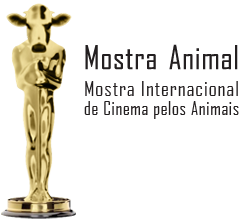 Application/Enrollment form for the film submission to theMOSTRA INTERNACIONAL DE CINEMA PELOS ANIMAIS(International Film Festival for the Animals)By completing this application form and sending your film, you are agreeing with the Mostra Animal Regulation’s rules.In order to participate in the Film Festival, it is necessary to send the film file in digital format for download along with the completed and signed application form to the e-mail indicated in the Regulation. Items with an asterisk (*) are required for submission, but you may simply add DNA if any of the items do not apply to your submission. For example, if your film does not have a director of photography, use DNA for this category.FILM INFORMATION* Original Title* Title in Portuguese* Production Year * Production Country, State and City * Length * Original Format * Director * Producer * Screenplay * Director of Photography * Film Editing * Synopsis* Has the film been screened at other festivals or events? Which one(s)?* Has the film won any awards at other festivals or events? Which one(s)?APPLICANT INFORMATION* Name * E-mail * Address * City / State / Country * ZIP Code * PhoneWebsite General comments (space to write any additional information)(  ) * I have read and accepted all the terms of the Regulation for the “Mostra Internacional de Cinema pelos Animais” (International Film Festival for the Animals).* I authorize the Sociedade Vegetariana Brasileira (Brazilian Vegetarian Society) to exhibit the aforenamed film in the travelling editions of the International Film Festival for the Animals. This authorization may be revoked by the producer at any time after notice of 30 days.(   ) Yes                     (    ) No
* I authorize the organizers to make copies of the aforenamed film and to commercialize it on a not-for-profit basis, with the amount collected reversed to the NGO SVB - Sociedade Vegetariana Brasileira [Brazilian Vegetarian Society]. This authorization may be revoked by the producer at any time after a 30 days notice.(  ) Yes                     (   ) No                     (   ) I do not authorize copies to be made, since the Film is commercialized by the Producer and can be purchased for resale through:___________________________________(inform website, e-mail or another form of contact)_______________________________________* City and Date_______________________________________* Signature of the person who is responsible for the film